Министерство образования и науки Республики Саха (Якутия)Государственное бюджетное профессиональное образовательное учреждение Республики Саха (Якутия) «Покровский колледж»Рассмотрено на заседании                                                                  Протокол №4                                                 Методсовета        «23» октября 2020г.                                                                           «Утверждаю» 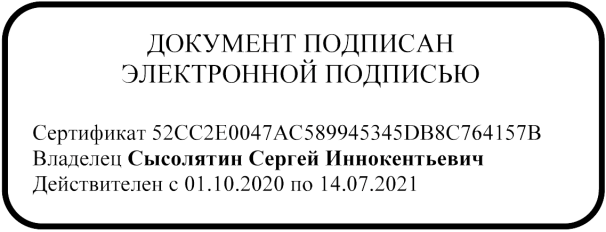 ПОЛОЖЕНИЕО практической подготовке обучающихся ГБПОУ РС(Я) «ПК»20201. Общие положения.        1.1. Данное Положение разработано на основании: - Федералъного государственного образовательного стандарта среднего профессионального образования в части Государственных требований к содержанию подготовки выпускников по специальности;- Федерального закона от 29.01 .2012 №27З-ФЗ «Об образовании в Российской Федерации»; - Приказа Минобрнауки России от 14.06.2013 №464 «Об утверждении Порядка организации и осуществлении образовательной деятельности по образовательным программам среднего профессионапьного образования» - Положения о практической подготовке обучающихся, утвержденного приказом Министерства науки и высшего образования Российской Федерации и Министерства просвещения Российской Федерации от 05.08.2020г. №885/390.          1.2. Положение о практической подготовке обучающихся устанавливает порядок организации практической подготовки обучающихся (далее – практическая подготовка).          1.З. Практическая подготовка – форма организации образовательной деятельности при освоении образовательной программы в условиях выполнения обучающимися определенных видов работ, связанных с будущей профессиональной деятельностью и направленных на формирование, закрепление, развитие практических навыков и компетенций по профилю соответствующей образовательной программы.           1.4. Видами практической подготовки обучающихся, осваивающих ОПОП СПО, являются учебная практика и производственная практика. Производственная практика включает в себя следующие этапы: производственная практика по профилю специальности и преддипломная практика. В ГБПОУ РС (Я) «ПК» приняты следующие условные обозначения по видам практической подготовки обучающихся:         1.5. Практическая подготовка проводится в соответствии с действующими Федеральными государственными образовательными стандартами среднего профессионального образования (далее - ФГОС СПО), и отражена учебным планом и графиком учебного процесса.         1.6. Практическая подготовка имеет цели: комплексное освоение обучающимися всех видов профессиональной деятельности по специальности СПО, формирование общих и профессиональных компетенций, а также приобретение необходимых умений и опыта практической работы по специальности.       1.7. Содержание всех видов практической подготовки определяется требованиями к результатам обучения по каждому из модулей ОПОП СПО в соответствии с ФГОС СПО, рабочими программами практической подготовки, разрабатываемыми и утверждаемыми ГБПОУ РС(Я) «ПК» самостоятельно.      1.8. Предоставление документов, подтверждающих освоение компетенций при прохождении практической подготовки по каждому виду деятельности, является необходимым условием допуска студентов к государственной (итоговой) аттестации, п.8.5. ФГСО СПО (результаты квалификационных экзаменов по каждому виду деятельности, отчеты по практике, характеристики и т.д.).       1.9. Образовательная деятельность в форме практической подготовки может быть организована при реализации учебных предметов, курсов, дисциплин (модулей), практики, иных компонентов образовательных программ, предусмотренных учебным планом.       1.10. Реализация компонентов образовательной программы в форме практической подготовки может осуществляться непрерывно либо путем чередования с реализацией иных компонентов образовательной программы в соответствии с календарным учебным графиком и учебным планом.      1.11. Практическая подготовка при реализации учебных предметов, курсов, дисциплин (модулей) организуется путем проведения практических занятий, практикумов, лабораторных работ и иных аналогичных видов учебной деятельности, предусматривающих участие обучающихся в выполнении отдельных элементов работ, связанных с будущей профессиональной деятельностью.      1.12. Практическая подготовка при проведении практики организуется путем непосредственного выполнения обучающимися определенных видов работ, связанных с будущей профессиональной деятельностью.      1.13. Обучающиеся, совмещающие обучение с трудовой деятельностью, вправе проходить практику по месту трудовой деятельности в случаях, если профессиональная деятельность, осуществляемая ими, соответствует требованиям образовательной программы к проведению практики.
        1.14. Практическая подготовка может включать в себя отдельные занятия лекционного типа, которые предусматривают передачу учебной информации обучающимся, необходимой для последующего выполнения работ, связанных с будущей профессиональной деятельностью.         1.15. При организации практической подготовки профильные организации создают условия для реализации компонентов образовательной программы, предоставляют оборудование и технические средства обучения в объеме, позволяющем выполнять определенные виды работ, связанные с будущей профессиональной деятельностью обучающихся.         1.16. При организации практической подготовки обучающиеся и работники образовательной организации обязаны соблюдать правила внутреннего трудового распорядка профильной организации (образовательной организации, в структурном подразделении которой организуется практическая подготовка), требования охраны труда и техники безопасности.         1.17. При наличии в профильной организации или образовательной организации (при организации практической подготовки в образовательной организации) вакантной должности, работа на которой соответствует требованиям к практической подготовке, с обучающимся может быть заключен срочный трудовой договор о замещении такой должности.          1.18. При организации практической подготовки, включающей в себя работы, при выполнении которых проводятся обязательные предварительные и периодические медицинские осмотры (обследования), обучающиеся проходят соответствующие медицинские осмотры (обследования) в соответствии с Порядком проведения обязательных предварительных и периодических медицинских осмотров (обследований) работников, занятых на тяжелых работах и на работах с вредными и (или) опасными условиями труда, утвержденным приказом Министерства здравоохранения и социального развития Российской Федерации от 12 апреля 2011 г. N 302н (зарегистрирован Министерством юстиции Российской Федерации 21 октября 2011 г., регистрационный N 22111), с изменениями, внесенными приказами Министерства здравоохранения Российской Федерации от 15 мая 2013 г. N 296н (зарегистрирован Министерством юстиции Российской Федерации 3 июля 2013 г., регистрационный N 28970), от 5 декабря 2014 г. N 801н (зарегистрирован Министерством юстиции Российской Федерации 3 февраля 2015 г., регистрационный N 35848), приказом Министерства труда и социальной защиты Российской Федерации и Министерства здравоохранения Российской Федерации от 6 февраля 2018 г. N 62н/49н (зарегистрирован Министерством юстиции Российской Федерации 2 марта 2018 г., регистрационный N 50237), Министерства здравоохранения Российской Федерации от 13 декабря 2019 г. N 1032н (зарегистрирован Министерством юстиции Российской Федерации 24 декабря 2019 г., регистрационный N 56976), приказом Министерства труда и социальной защиты Российской Федерации и Министерства здравоохранения Российской Федерации от 3 апреля 2020 г. N 187н/268н (зарегистрирован Министерством юстиции Российской Федерации 12 мая 2020 г., регистрационный N 58320), Министерства здравоохранения Российской Федерации от 18 мая 2020 г. N 455н (зарегистрирован Министерством юстиции Российской Федерации 22 мая 2020 г., регистрационный N 58430).2. Организация практики.          2.1.  В организации и проведении практической подготовки участвуют образовательное учреждение ГБПОУ РС (Я) «ПК» и профильные организации, базы практической подготовки обучающихся.          2.2. Базами для всех видов практической подготовки могут являться предприятия, организации, учреждения разных организационно-правовых форм (в том числе ГБПОУ РС (Я) «ПК»), которые соответствуют необходимым условиям для организации и проведения практической подготовки обучающихся. Места практической подготовки могут быть в г. Покровск, а также в других улусах (районах). Например, по месту проживания (пребывания) студентов.          2.З. Студентам и их родителям предоставляется право самостоятельного подбора организации - базы практической подготовки обучающихся, профильные организации по месту жительства (пребывания), с целью дальнейшего трудоустройства. Заявление студента и заявка организации представляются на имя директора колледжа не позднее, чем за 1 месяц до начала практической подготовки.         2.4. Закрепление баз практической подготовки осуществляется директором ГБПОУ РС (Я) «ПК» на основании Договоров о сотрудничестве между принимающей стороной (предприятием, организацией, учреждением) и ГБПОУ РС (Я) «ПК».        2.5. Общая продолжительность практической подготовки, а также каждого из этапов, задана ФГОС СПО и ОПОП по специальности и закрепляется в рабочем учебном плане и рабочей программе практической подготовки обучающихся по специальности.         2.6. В ГБПОУ РС (Я) «ПК» предусматривается следующая документация по практической подготовке обучающихся (студентов): - Положение о практической подготовке обучающихся; - методические рекомендации по организации и проведению практической подготовки по конкретной специальности; - договоры с профильными организациями, базами практической подготовки; - рабочая программа по практической подготовке;- годовой график учебного процесса, отражающий конкретные сроки проведения практической подготовки; - приказы о направлении студентов на практическую подготовку, включающие: -указание конкретных сроков и баз практической подготовки, информацию о руководителях практической подготовки;-список студентов с указанием конкретного места прохождения практической подготовки;-журнал учета практической подготовки или протокол/ведомость для каждой специальности, куда заносятся результаты обучения студентов за каждый вид практической подготовки, которые затем выставляются в зачетную книжку и приравниваются к оценкам теоретического обучения; -направления (представления/приказы) на базы практической подготовки (профильные организации), в соответствии с действующими договорами, для студентов; -отчеты студентов по итогам практической подготовки, к которым прилагаются дневник, в качестве приложения к дневнику практической подготовки обучающийся оформляет графические, аудио, фото, видеоматериалы, наглядные образцы изделий, подтверждающие практический опыт, полученный во время практической подготовки; -задание по практической подготовке; -бланк оценки результата сформированности ок и пк (аттестационный лист об уровне освоения общих и профессиональных компетенций, характеристика уровня освоения общих компетенций).        2.7. Студенты, совмещающие обучение с трудовой деятельностью, вправе проходить практическую подготовку в организации по месту работы, в случаях, если осуществляемая ими профессиональная деятельность соответствует целям практической подготовки.       2.8. Проезд студентов, направленных на практическую подготовку железнодорожным, водным, автомобильным транспортом к месту нахождения организации и обратно, производится за счет средств обучающихся.         2.9. Практическая подготовка обучающихся с ограниченными возможностями и инвалидов организуется с учетом особенностей их психофизического развития, индивидуальных возможностей и состояния здоровья.      2.10. При выборе мест прохождения практической подготовки обучающимися с овз и инвалидами учитывается состояние их здоровья и доступность баз практической подготовки для данных обучающихся. При определении мест практической подготовки для обучающихся с овз и инвалидов должны учитываться рекомендации индивидуальной программы реабилитации и медико-социальной экспертизы, отраженные в индивидуальной программе реабилитации инвалида, относительно рекомендованных условий и видов труда.         2.11. На основании личного заявления студента практическая подготовка может проводиться в структурных подразделениях (учебных центрах, базах) колледжа.        2.12. На основании пункта 2.2. Указа Главы Республики Саха (Якутия) от 17.03.2020 года №1056, в соответствии с приказом Министерства просвещения Российской Федерации от 17.03.2020г. №104, во исполнение пункта 4 протокола №2 заседания оперативного штаба по предупреждению завоза и распространения коронавирусной инфекции Министерства образования и науки Республики Саха (Якутия) от 20.03.2020г. №01-03/125 «Об организации образовательной деятельности в организациях, реализующих образовательные программы среднего профессионального образования, в условиях предупреждения распространения новой коронавирусной инфекции на территории РС(Я)» , в связи с переходом на дистанционный формат обучения, практика студентов проходит в дистанционной форме с применением электронных ресурсов до отмены неблагоприятной санитарно-эпидемиологической ситуации и введенных ограничений на посещение общественных мест (дистанционная стажировка/ дистанционная практическая подготовка). В эту категорию входят: технологии доставки материала (размещение на официальных сайтах, электронная почта, использование контента, уже размещенного кем-то в сети интернет) и организацию взаимодействия (skype, социальные сети, форумы, вебинары, видеозвонки, чаты, видеоконференции, мобильные приложения, образовательные электронные платформы, дистанционные технологии).         2.13. Сторонам обеспечить доступ студентов к имеющимся ресурсам и дистанционным технологиям. Возможно по согласованию Сторон использование ресурсов предприятия (профильной организации). Для инвалидов и лиц с ОВЗ рекомендуется обеспечить передачу информации в доступных для них формах.         2.14. Дистанционная практическая подготовка, дистанционная стажировка завершается дифференцированным зачетом в дистанционной форме при условии:- положительного аттестационного листа по практике от профильной организации (предприятия);- наличия положительной характеристики (отзыва) на обучающегося по освоению ОК и ПК в период прохождения дистанционной практической подготовки;- полноты и своевременности представления необходимых документов: дневника, отчета, отзыва, аттестационного листа. Студентам необходимо опубликовать на платформе Google Class сканы (копии) документов (при возможности с печатью и подписью руководителя практики от организации; если нет возможности получить печать и подпись от организации, руководителям практик от организации рекомендуется пользоваться электронными печатями и подписями) или прислать на электронную почту ответственных преподавателей. После ограничительных мероприятий предоставить оригиналы документов в учебную часть колледжа. 3. Практическая подготовка (учебная практика). 3.1 Практическая подготовка (учебная практика) направлена на формирование у обучающихся умений, приобретение первоначального практического опыта, реализуется в рамках модулей ОПОП СПО по основным видам профессиональной деятельности для последующего освоения ими общих и профессиональных компетенций по избранной специальности. 3.2. Практическая подготовка (учебная практика) может быть организована непосредственно в колледже, в том числе структурном подразделении колледжа (учебных, учебно-производственных мастерских, лабораториях, учебно-опытных хозяйствах, учебных полигонах, учебных базах для практической подготовки), в различных вспомогательных объектах колледжа, а также в профильных организациях на основе договоров между организацией и колледжем. 3.3. Практическая подготовка (учебная практика) проводится мастерами производственного обучения или преподавателями дисциплин профессионального цикла. 3.4.  Практическая подготовка (учебная практика) проводится как непрерывно (концентрировано), так и путем чередования с реализацией иных компонентов образовательной программы в соответствии с календарным учебным графиком и учебным планом.3.5. Продолжительность рабочего дня студентов во время практической подготовки (учебной практики), не связанной с выполнением производственного труда, составляет 36 академических часов в неделю, независимо от возраста студентов. 3.6. Аттестация по итогам практической подготовки (учебной практики), в случае проведения учебной практики в колледже, проводится нa основании текущего контроля, экспертного оценивания защиты результатов практики. В случае проведения практической подготовки вне колледжа анализа предусмотренных форм отчетности. Аттестация проводится за счет часов, отведенных на практическую подготовку. 3.7. При проведении практической подготовки (учебной практики) группа студентов может делиться на подгруппы численностью не менее 8 человек. 3.8 Содержание практической подготовки (учебной практики) студенты отражают в дневниках, которые имеют следующие разделы: день практической подготовки по порядку, краткое содержание выполненных работ, замечания и подписи мастеров или преподавателей (руководителей практической подготовки от предприятий, организаций). В качестве приложений к дневнику могут быть оформлены: отчеты, графические, фото, видео, материалы, наглядные образцы изделий, подтверждающие практический опыт, полученный во время практической подготовки. Результаты практической подготовки отражаются в ведомостях, которые хранятся в учебной части колледжа. 3.9. Формой итогового контроля по практической подготовке (учебной практике) на очной, заочной и дистанционной формах обучения является дифференцированный зачет. 3.10. Если в рамках одного из видов профессиональной деятельности ФГОС СПО предусмотрено освоение рабочей профессии, то по результатам освоения модуля ОПОП СПО, включающего в себя практическую подготовку (учебную практику), студент получает документ (свидетельство) об уровне квалификации. 3.11. Присвоение квалификации должно проходить с участием работодателей, а при необходимости представителей государственного контроля и надзора. 3.12. Студенты, имеющие стаж работы по профилю подготовки и соответствующую рабочую профессию, освобождаются от прохождения практической подготовки и предоставляют в учебную часть копию трудовой книжки, характеристику с места работы и документ, подтверждающий наличие рабочей квалификации.4. Практическая подготовка (производственная практика по профилю специальности и преддипломная практика). 4.1. Практическая подготовка (производственная практика по профилю специальности) направлена на формирование у обучающегося общих и профессиональных компетенций, приобретение практического опыта и реализуется в рамках модулей ОПОП СПО по каждому из видов профессиональной деятельности, предусмотренных ФГОС СПО по специальности.4.2 Практическая подготовка (преддипломная практика) направлена на углубление первоначального практического опыта обучающегося, развитие общих и профессиональных компетенций, проверку его готовности к самостоятельной трудовой деятельности, а также на подготовку к выполнению выпускной квалификационной работы в организациях различных организационно-правовых форм.4.3. Практическая подготовка (производственная практика) может быть организована непосредственно в колледже, в том числе в структурном подразделении колледжа, предназначенном для проведения практической подготовки, а также в профильных организациях на основе договоров, заключаемых между колледжем и профильными организациями. 4.4 Организацию и руководство практической подготовки осуществляют руководители практической подготовки от колледжа и от профильной организации. 4.5. В период прохождения практическая подготовки (производственной практики), обучающиеся могут зачисляться на вакантные должности, если работа соответствует требованиям программы по практической подготовке. Продолжительность рабочей недели в период прохождения практической подготовки (производственной практики), для студентов составляет З6 часов в неделю независимо от возраста. 4.6.  На студентов, принятых в организациях на вакантные должности, распространяется Трудовой кодекс РФ, и они подлежат социальному страхованию наравне со всеми работниками. 4.7. Обучающиеся, совмещающие обучение с трудовой деятельностью, вправе проходить практику по месту трудовой деятельности в случаях, если профессиональная деятельность, осуществляемая ими, соответствует требованиям образовательной программы к проведению практики.4.8. За студентами - стипендиатами, в период прохождения практической подготовки, сохраняется выплата стипендий в полном объеме. 4.9. По результатам каждого этапа практической подготовки (производственной практики) студентом составляется отчет. К отчету прилагается характеристика (отзыв) от руководителя со стороны профильной организации, аттестационный лист, и дневник, отражающий ежедневный объем выполненных работ, (в соответствии с заданием), подтверждающие освоение студентом общих и профессиональных компетенций.             Отчеты о практической подготовке по профилю специальности и преддипломной практике, проверенные и подписанные руководителями практики (преподавателями, мастерами производственного обучения) от колледжа, сдаются студентами в учебную часть после окончания практики. Аттестационные листы, подписанные и заверенные печатью руководителя профильной организации, работодателя, сдаются в учебную часть.              Несвоевременная сдача отчета и аттестационного листа по неуважительной причине приравнивается к академической задолженности по учебной дисциплине, а студенты привлекаются к ответственности. 4.10. Практическая подготовка (практика по профилю специальности) проводится как непрерывно, так и путем чередования с реализацией иных компонентов образовательной программы в соответствии с календарным учебным графиком и учебным планом.4.11. Преддипломная практика проводится непрерывно после освоения учебной практики и практики по профилю специальности. 4.12 Практическая подготовка завершается дифференцированным зачетом при условии положительного аттестационного листа по практической подготовке; наличии положительной характеристики профильной организации на обучающегося по освоению общих компетенций в период прохождения практической подготовки; полноты о своевременности представления дневника практики и отчета о практике в соответствии с заданием на практическую подготовку. 4.13.  Итоговой формой контроля по практической подготовке (производственной и преддипломной практики) является на всех формах обучения дифференцированный зачет (с выставлением оценки).  5. Руководство практической подготовкой обучающихся.5.1. Директор ГБПОУ РС(Я) «ПК»: - обеспечивает общее руководство практической подготовкой обучающихся и безопасные условия труда для прохождения практической подготовки в колледже; - заключает договоры с профильными предприятиями и организациями.5.2. Заместитель директора по учебно-производственной работе: - издает приказы о направлении студентов на практику; - назначает руководителей практики от колледжа;  -осуществляет непосредственное руководство практической подготовкой обучающихся; - подготавливает проекты договоров с профильными организациями; -осуществляет подбор баз практики; - подготавливает материалы для тарификации преподавателей по практике; -организует деятельность рабочей группы по мониторингу рынка труда; -проводит анализ результатов практики и эффективности баз практики; 5.3. Заведующий по УПП:- осуществляет общее руководство по организации и проведению практики, определяет и проводит общие организационные мероприятия по прохождению практической подготовки;-составляет проекты приказов о направлении студентов на практику;- распределяет студентов по местам практик;- контролирует работу руководителей практики от организации и руководителей практики от колледжа, а также своевременность оформления ими сопутствующей документации; - контролирует выполнение программы практики студентами и соблюдения ими сроков прохождения практики; -проводит инструктаж со студентами перед выходом на практику, с разъяснением целей, задач и содержания практики; - принимает участие в организации и оценке результатов освоения общих и профессиональных компетенций, полученных в ходе практической подготовки.готовит следующий пакет документов по практике: - представление на приказ по прохождению практической подготовки;- индивидуальные направления студентов на практику; - запрос-подтверждение приема на практику (при необходимости); - бланк характеристика + аттестационный лист; - бланк дневник по практике;- бланк - задание по практике;- приказы о направлении студентов на практику; 5.4. Методист колледжа организует и контролирует разработку рабочей программы и оценочных средств по практике, согласовывает с работодателями, осуществляет методическое руководство.5.5. Руководители практической подготовки студентов от колледжа:- разрабатывают задание на практику; - осуществляют инструктаж и координацию деятельности руководителей практики от организации и иных привлеченных специалистов на местах практики студентов; - ведут консультацию по выполнению заданий; - осуществляют методическое руководство; - контролируют прохождение практики студентами на рабочих местах; -оказывают методическую помощь студентам при сборе материалов, подготовке отчетов и т.д.; -принимают дифференцированный зачет по практике. 5.6. Руководители организаций баз практик, а также руководители практики студентов от организации; - обеспечивают надлежащие условия для успешного проведения практики в соответствии с условиями договора и целями практики;- заключают договоры на проведение практики; - согласовывают программы практики, планируемые результаты, задание на практику; - предоставляют рабочие места для прохождения практики, назначают руководителей практики от организации, наставников; - обеспечивают безопасные условия труда прохождения практики студентами; - проводят инструктаж по ознакомлению с требованиями охраны труда, безопасности жизнедеятельности и пожарной безопасности на рабочем месте; 5.7. Инженер по ОТ, ТБ и ПБ от колледжа:- проводит инструктаж среди студентов по ознакомлению с требованиями охраны труда, безопасности жизнедеятельности и пожарной безопасности на рабочих местах в колледже. 5.8. Техник-программист обеспечивает доступ к имеющимся электронным ресурсам колледжа, своевременно размещает на сайте колледжа полный пакет документов по практической подготовке, периодически обновляет документы при необходимости.5.9. Кураторы групп обеспечивают явку студентов на организационных мероприятиях, консультациях по практической подготовке, своевременно предоставляют студентам общую информацию по практической подготовке, данные по группе заведующей по УПП при необходимости, принимают непосредственное участие в распределении студентов по местам практик.6. Права и обязанности студентов.6.1. Студенты в период прохождения практической подготовки обязаны: - соблюдать действующие в организации правила внутреннего распорядка; - строго соблюдать требования по ТБ, ОТ и ПБ;- выполнять все виды работ, предусмотренные программами практик; 6.2. Студенты в период прохождения практической подготовки имею право обращаться по вопросам, касающимся организации и проведения практики к директору, заместителю директора по УПР, заведующей по УПП, руководителю практики, преподавателям и другим сотрудникам, принимающим участие в практической подготовке, вносить предложения по организации практической подготовки.6.3. Студенты, не прошедшие практику, не выполнившие без уважительной причины программу практики (учебной или производственной) или получившие отрицательную оценку, не допускаются к итоговой государственной аттестации и отчисляются из колледжа как имеющие академическую задолженность. В случае уважительных причин студенты направляются на практику повторно, в свободное от учебы время. 6.4. В период прохождения практики обучающимися ведется дневник практики. По результатам практики обучающимися составляется отчет по практике.7. Оплата за руководство практикой. 7.1. Оплата труда руководителей практики – преподавателей колледжа и специалистов, привлекаемых в качестве руководителей практики, осуществляется в соответствии с действующим законодательством за фактическое количество выполненных учебных часов, но не выше объема времени, предусмотренного на практику. 7.2. Учет выполнения педагогической нагрузки преподаватели ведут в журнале учета производственного обучения академической группы.8. Оформление и хранение отчетов по практике.8.1. Отчеты по практике оформляются студентами в соответствии с требованиями, изложенными в рабочей программе практики по специальности, и передаются после проверки руководителем практики на хранение заместителю директора по УПР. 8.2. Лучшие отчеты и дневники по практике, представляющие учебно-методическую ценность, могут храниться в кабинетах специальных дисциплин, учебных мастерских, а также в учебной части и использоваться в качестве наглядных учебных пособий.8.3. Аттестационные листы, договоры, отзывы и иные документы хранятся в учебной части в течение 5 лет, после истечения срока документы подлежат уничтожению.№ п/пВид практической подготовкиОбозначения, принятые для ведения документации1Практическая подготовка для получения первичных профессиональных умений и навыковУП2.Производственная 2.1.Производственная практика по профилю специальностиПП2.2.Производственная практика преддипломнаяПД